 Facts about Quentin Blake                    He lives in a flat.He was a teacher. He is a illustrator.      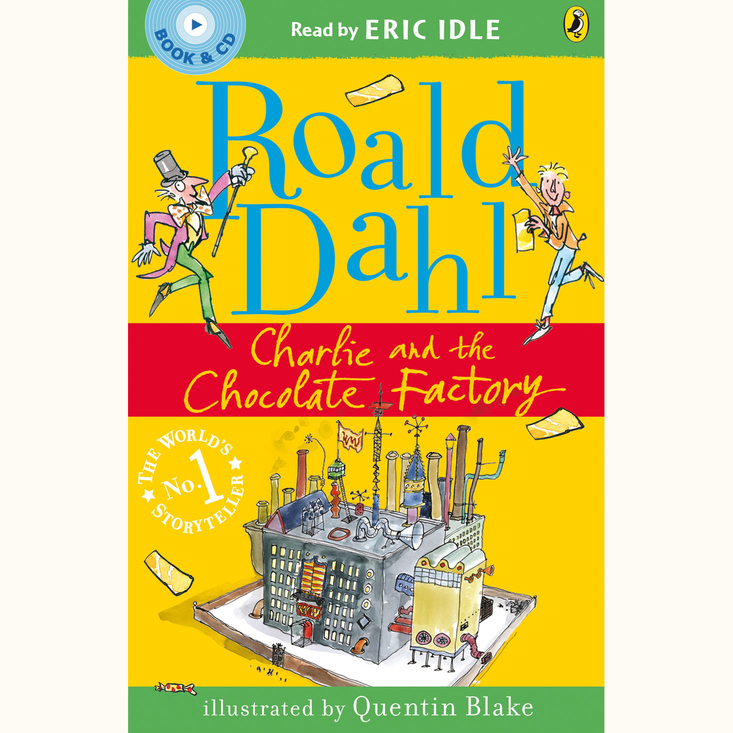 He illitrated the witches going solo and clown